ANEXO IDECLARAÇÃO DE EMPREGO DE MENORES DE IDADEA empresa ________________________________________________________________, inscrita no CNPJ nº __________________________, por intermediário de seu representante legal o(a) Senhor(a) _______________________________________________, portador dacarteira de identidade nº____________ e CPF nº _____________________, declara para o fim do disposto no Inciso V do Art. 27 da Lei nº 8.666, de 21 de junho de 1993, acrescido pela Lei nº 9.854, de 27 de outubro de 1999, que não emprega menor de dezoito anos em trabalho noturno, perigoso ou insalubre e não emprega menor de dezesseis anos, salvo os maiores de 14 anos na condição de aprendiz.Atenciosamente,___________________,_______de__________________________________________________________________ANEXO IIDECLARAÇÃO DE RECUSA AO DIREITO DE INTERPOR RECURSONA FASE DE HABILITAÇÃOA empresa  ________________________________________________________________ por seu representante legal, abaixo assinado, ciente das prerrogativas referentes ao direito de recurso previsto na Lei 8.666/93 e suas alterações, DECLARA NÃO TER INTERESSE DE FAZER USO DO REFERIDO DIREITO, desta forma, renunciando e autorizando a Comissão Permanente de Licitações a prosseguir a segunda fase deste processo licitatório, com a abertura dos respectivos envelopes._______________,_______de_________________de_______________________________________________ANEXO IIIINSTRUÇÕES DE COMO BAIXAR O GERADOR E O ARQUIVO PROPOSTA1 – Acesse o site: http://www.caciquedoblers.com.br2 – Clique no item Licitações e Contratos (ao lado direito da página)3 -  Clique em Editais 20174 – Na relação ao lado esquerdo escolha Carta Convite5 – Ao lado do EDITAL CARTA CONVITE 012/2017 terá dois arquivos para baixar6 –Baixe o Gerador (programa) e o Arquivo PropostaOBS: Os arquivos estão compactados, verifique portanto se você tem o WinRar, WinZip ou similares.OBS2: Sugerimos escolher/criar uma pasta para guardar esses arquivos.7 – Descompacte os arquivos (clique com o botão direito do mouse sobre ele e escolha extrair aqui ou extrair arquivos);8 – Instale o programa.9 – Em seguida com o programa aberto clique ao lado no campo Arquivo Proposta ;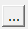 10 – Localize o Arquivo Proposta (xml).11 – Preencha os campos e Salve;O arquivo que você digitou deve ser gravado em CD ou Pen Driver e encaminhado DENTRO DO ENVELOPE 02 (PROPOSTA).LEMBRAMOS QUE ALÉM DO ARQUIVO DIGITAL, TAMBÉM DEVER SER ENCAMINHADO A PROPOSTA FÍSICA DATADA E ASSINADA.